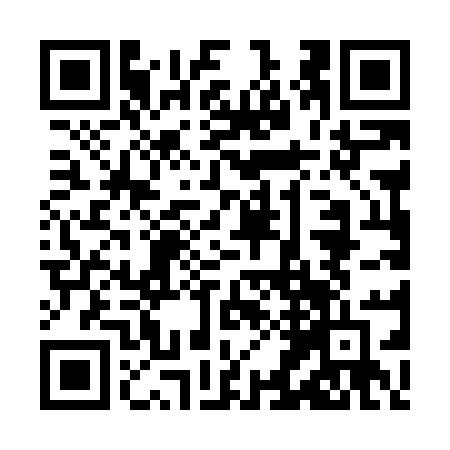 Ramadan times for Cornerville, Arkansas, USAMon 11 Mar 2024 - Wed 10 Apr 2024High Latitude Method: Angle Based RulePrayer Calculation Method: Islamic Society of North AmericaAsar Calculation Method: ShafiPrayer times provided by https://www.salahtimes.comDateDayFajrSuhurSunriseDhuhrAsrIftarMaghribIsha11Mon6:146:147:231:184:407:137:138:2112Tue6:136:137:211:174:407:147:148:2213Wed6:126:127:201:174:417:147:148:2314Thu6:106:107:191:174:417:157:158:2415Fri6:096:097:171:164:417:167:168:2416Sat6:086:087:161:164:417:177:178:2517Sun6:066:067:151:164:427:187:188:2618Mon6:056:057:131:164:427:187:188:2719Tue6:046:047:121:154:427:197:198:2820Wed6:026:027:111:154:437:207:208:2921Thu6:016:017:091:154:437:217:218:2922Fri5:595:597:081:144:437:217:218:3023Sat5:585:587:071:144:437:227:228:3124Sun5:565:567:051:144:437:237:238:3225Mon5:555:557:041:144:447:247:248:3326Tue5:545:547:031:134:447:247:248:3427Wed5:525:527:011:134:447:257:258:3428Thu5:515:517:001:134:447:267:268:3529Fri5:495:496:581:124:447:277:278:3630Sat5:485:486:571:124:457:277:278:3731Sun5:465:466:561:124:457:287:288:381Mon5:455:456:541:114:457:297:298:392Tue5:435:436:531:114:457:307:308:403Wed5:425:426:521:114:457:307:308:404Thu5:405:406:501:114:457:317:318:415Fri5:395:396:491:104:457:327:328:426Sat5:375:376:481:104:467:337:338:437Sun5:365:366:461:104:467:337:338:448Mon5:355:356:451:094:467:347:348:459Tue5:335:336:441:094:467:357:358:4610Wed5:325:326:431:094:467:367:368:47